الجمهورية الجزائرية الديمقراطية الشعبية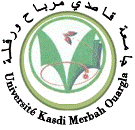 وزارة التعليم العالي والبحث العلميجامعة قاصدي مرباح كلية الآداب واللغاتنيابة العمادة لما بعد التدرج والبحث العلمي والعلاقات الخارجياستمارة المتابعـة بالتسجيل /إعادة التسجيل في الدكتوراهدكتوراه علوم :                                              دكتوراه ل-م-د :    السنة الجامعية:.................إطار خاص بالمشرف إطار خاص بالمشرف الاسم واللقب:الرتبــــة:المؤسســـة:رقـــم الهاتــف :إطار خاص ببإعادة التسجيل للطالب:إطار خاص ببإعادة التسجيل للطالب:الاســم واللقـب:تاريخ ومكان الازدياد :رقــم الهاتــف :التخصص في الماستر: التخصص في الماجستير:التخصص في الدكتوراه:سنة أول تسجيل :التاريخ المحتمل للمناقشة :عنوان الأطروحة :خمس كلمات مفتاحية :ملخص حول الأطروحة لا يتجاوز ستة أسطر:نسبة التقدم لأعمال البحث:   %نسبة التقدم لأعمال البحث:   %أسباب التأخر في إنهاء البحث مع التعليل : ::......................................................................................................................................................................................................................................................................................................................................................................................................................................................................................................................................::......................................................................................................................................................................................................................................................................................................................................................................................................................................................................................................................................أسباب التأخر في إنهاء البحث مع التعليل : ::......................................................................................................................................................................................................................................................................................................................................................................................................................................................................................................................................::......................................................................................................................................................................................................................................................................................................................................................................................................................................................................................................................................تاريخ وإمضاء المشرف:تاريخ وإمضاء المشرف: